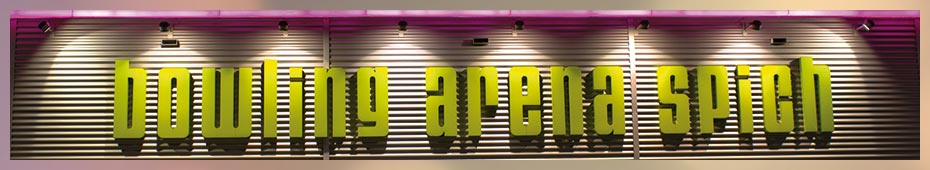 InformationLiebe Ligaspieler/innen,heute ist der letzte Hausliga-Spieltag!Zur Siegerehrung im Januar 2021 die dann wie immer Montags um 19:30 Uhr stattfindet spielen wir anschließend diesmal ein Einzel No Tap Turnier mit 4 Spielen ohne Handicap.  
Startgebühr: 10 Euro wobei die 3 Platzierten den vollen Betrag der Startgebühren als Preis sich teilen.
Platz 1: 50 % / Platz 2: 30 % / Platz 3 20%Was wir uns Fragen:Macht Dein Team weiter?            Oder bist du ein Neues Team?

            JA               NEIN                         JA         Dein Teamname (ggf. ein Neuer Name oder Neues Team)


__________________________________________________


Handicapregelung sollen wir eine Anpassung vornehmen:
( gibt es keinen offiziellen Ligaschnitt wird nach 9 Einzelspielen das Handicap ermittelt, dieser bleibt bis zur Halbzeit gleich! 
Schnitt wird vom Vorjahr hergenommen)
           JA                   NEIN

___________________________________________________
___________________________________________________Soll die Spielanzahl bei 3 Spielen bleiben?
        
         JA
         NEIN es sollen ___ Spiele sein.


Abwesenheitsschnitt 
Es gibt Dummyspieler der für alle Mannschaften gleich ist!Dummyschnitt ist 165 Pins für Abwesende. Nullspiele gibt es nicht, wenn kein Gegner dann spielt man gegen 2 Dummys
Soll es so bleiben?       JA        NEIN bitte ändernWas gibt es sonst noch was Ihr uns mitteilen wollt

____________________________________________________________

____________________________________________________________

Nehmt Ihr/Du am No Tap Turnier ohne Handicap teil?Ja:                 Nein:          ____________________________
                                        Dein Name:Bitte ausgefüllt im Anschluss an Jürgen Siegler übergeben oder per E-Mail anmailto:Dexxa11@gmail.comFalls du weiterhin dabei bist startet die Neue Hausliga im Januar 2021 / 14 täglich Montags um 19:30 Uhr